	บันทึกข้อความ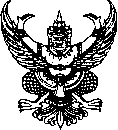 ส่วนราชการ	  ที่   	วันที่	เรื่อง	ขอเปลี่ยนแปลงกรรมการคุมสอบหมวดวิชาศึกษาทั่วไป            				เรียน	ประธานกรรมการดำเนินงานการสอบหมวดวิชาศึกษาทั่วไปตามที่ ข้าพเจ้า.............................................................................................สังกัด...........................................................................................ได้รับคำสั่งที่.................................../..................................เรื่อง แต่งตั้งคณะกรรมการดำเนินงานการสอบ...........................................................หมวดวิชาศึกษาทั่วไป ภาคเรียน........................................ประจำปีการศึกษา....................................นั้นในการนี้ ข้าพเจ้าไม่สามารถมาปฏิบัติหน้าที่ได้ ในวันที่.............................................................................................เวลา........................ - .........................น. ในรายวิชา.......................................................................................................ห้องสอบ...........................................เนื่องจาก (ระบุเหตุความจำเป็น).................................................................................................................................................................................................จึงขอมอบหมายให้....................................................................................................สังกัด...................................................................................................................หมายเลขโทรศัพท์......................................................................................................................เป็นกรรมการคุมสอบในรายวิชาดังกล่าวแทนจึงเรียนมาเพื่อโปรดพิจารณาอนุมัติ
ส่วนนี้สำหรับกองบริการการศึกษาส่วนนี้สำหรับกองบริการการศึกษาส่วนนี้สำหรับกองบริการการศึกษาเรียน   ประธานกรรมการดำเนินงานการสอบหมวดวิชาศึกษาทั่วไป           เพื่อโปรดพิจารณาอนุมัติ การขอเปลี่ยนแปลงกรรมการคุมสอบหมวดวิชาศึกษาทั่วไป(นางประดับเดือน  ทองเชื้อเชิญ)รักษาการในตำแหน่งหัวหน้างานจัดการวิชาศึกษาทั่วไปความเห็นของผู้อำนวยการกองบริการการศึกษาเห็นควรอนุมัติเห็นควรไม่อนุมัติ เนื่องจาก……………………………………………………………….…………………………………………………………………………………………………….………….………....................………………….(นางสาวจรวยพร สุดสวาสดิ์)ผู้อำนวยการกองบริการการศึกษาความเห็นของประธานกรรมการดำเนินงานการสอบหมวดวิชาศึกษาทั่วไปอนุมัติไม่อนุมัติ เนื่องจาก………………………………………………………………..…………………………………………………………………………………………………….………….………………………….…………………………………………………………………………………………………………………………….(รองศาสตราจารย์ ดร.วัฒนา พัดเกตุ)ประธานกรรมการดำเนินงานการสอบหมวดวิชาศึกษาทั่วไป